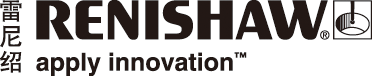 新型无级定位测座PH20 MT系统雷尼绍公司基于现有的五轴测座技术，全新推出又一款创新测量产品，该产品有望大大改进传统坐标测量机 (CMM) 的测量性能。新型PH20 MT系统采用了标准的PH20五轴测座，具有快速五轴无级定位功能，实现测座和坐标测量机的同步运动，从而快捷高效的在各个被测特征之间定位。该系统内置集成行业标准的TP20触发式测头，配以UCC MT5专用控制器，采用传统坐标测量机机器移动触发的测量方式完成高重复精度数据采集。该产品以入门级的市场价格实现传统的触发式测量，为坐标测量机实现全自动检测功能的理想解决方案。无级定位功能PH20 MT系统可在坐标测量机工作行程范围内定向到A轴和B轴的任意角度，角度定位分辨率优于0.1度，实现完美的特征对准功能。该系统由UCC MT5专用控制器进行控制，实现测座和坐标测量机的同步运动控制，从而快捷高效地在各个工件特征之间定位，实现五轴系统特有的“特征到特征”移动功能。机器触发测量方式PH20 MT系统采用坐标测量机触测方式，通过坐标测量机在三个轴上的运动完成高重复精度数据采集。该系统的测针标定程序与使用MH20i、RTP20和PH10的传统坐标测量机相似，必须对每个需要使用的测量角度进行标定，所有触发点均通过坐标测量机的运动进行采集。检测效率显著提高相较于传统的坐标测量机系统，PH20 MT系统可以显著提高测量效率。该系统在手动MH20i和RTP20测座与高性能PH10 PLUS三轴和PH20五轴测座之间架起一座完美的桥梁。既实现了坐标测量机的全自动检测功能，又具备了五轴系统特有的“特征到特征”移动功能。通过集成工业标准的TP20触发式测头，PH20 MT系统的用户可以配用各种成熟的测头模块，提供各种测力（加强测力模块除外）以及加长杆，以满足应用需求。磁力式模块可提供碰撞保护，并可以利用TCR20交换架实现自动交换。同时UCC MT5控制器系统具有温度补偿功能，完全支持因温度变化对坐标测量机和工件造成热效应而产生的不确定度进行补偿。由于该系统采用的是标准的PH20五轴测座，为用户未来升级至更为卓越的PH20全五轴系统提供了最为便捷和经济的方案。-完-